Памятка «Осторожно, тонкий лед!»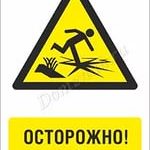  В связи с появлением первого ледяного покрова на реках, озерах и прудах многие люди пренебрегают мерами предосторожности и выходят на тонкий  лед, тем самым, подвергая свою жизнь смертельной опасности.  Лед на водоемах еще рыхлый и непрочный, поэтому нельзя использовать его для катания и переходов. В это время выходить на его поверхность крайне опасно. Это нужно знать!   Безопасным для человека считается лед толщиной не менее 10 сантиметров в пресной воде и 15 сантиметров в соленой.   В устьях рек и притоках прочность льда ослаблена. Лед непрочен в местах быстрого течения, бьющих ключей и стоковых вод, а так же в районах произрастания водной растительности, вблизи деревьев, кустов и камыша.    Если температура воздуха выше 0 градусов держится более трех дней, то прочность льда снижается на 25%.   Прочность льда можно определить визуально: лед голубого цвета – прочный, белого – прочность его в 2 раза меньше, серый, матово – белый или с желтоватым оттенком лед ненадежен.Если случилась беда   Что делать, если вы провалились в холодную воду:Не паникуйте, не делайте резких движений, стабилизируйте дыхание.Раскиньте руки в стороны и постарайтесь зацепиться за кромку льда, придав телу горизонтальное положение по направлению течения.Попытайтесь осторожно налечь грудью на край льда и забросить одну, а потом и другую ноги на лед.Если лед выдержал, перекатываясь, медленно ползите к берегу.Ползите в ту сторону – откуда пришли, ведь лед здесь уже проверен на прочность.Если нужна ваша помощьВооружитесь любой длинной палкой, доскою, шестом или веревкою. Можно связать воедино шарфы, ремни или одежду.Следуйте ползком, широко расставляя при этом руки и ноги и толкая перед собою спасательные средства, осторожно двигаясь по направлению к полынье.Остановитесь от находящегося в воде человека в нескольких метрах, бросьте ему веревку, край одежды, подайте палку или шест.Осторожно вытащите пострадавшего на лед, и вместе ползком выбирайтесь из опасной зоны.Ползите в сторону, откуда пришли.Доставьте пострадавшего в теплое место. Окажите ему помощь: снимите  с него мокрую одежду, энергично разотрите тело (до покраснения кожи) смоченной в спирте или водке суконной или руками, напоите пострадавшего горячим чаем. Ни в коем случае не давайте пострадавшему алкоголь – в подобных случаях это может привести к летальному исходу.Картинки о безопасности на льду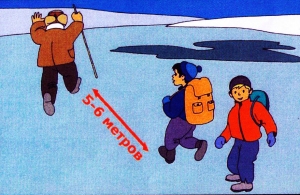 • Во время движения группы по льду соблюдайте дистанцию 5-6м.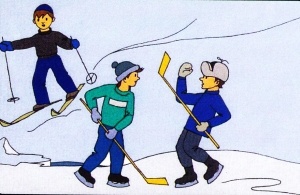 • Не катайтесь на лыжах и не играйте на толком льду и возле полыньи.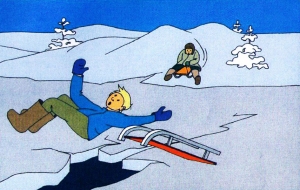 • Не катитесь на санках с горок  на лед. Он можем треснуть.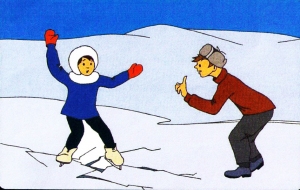 • Внимание! Если под вами затрещал лед и появились трещины, не бегите от опасности. Плавно ложитесь на лед и перекатывайтесь в безопасное место.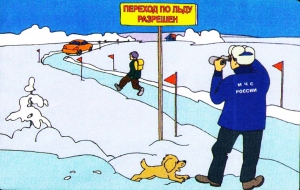 • Помните! Быстрое оказание помощи попавшему в беду возможно только в зоне разрешенного перехода.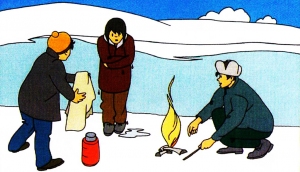 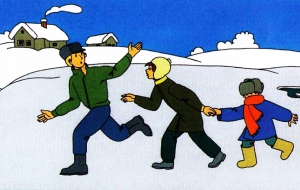 •  Выбравшись на берег, снимите и тщательно отожмите одежду. Бегом следуйте к ближайшему населенному пункту. Вызовите спасателей или скорую помощь.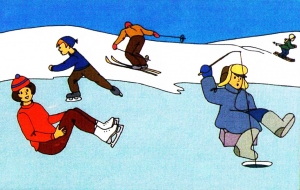 • Не допускайте обморожения и замерзания.Признаки обморожения- побледнение кожи и потеря чувствительности на этом участке.Совет. Осторожно растирайте  замерзший участок рукой и идите домой. Снегом не растирать!Признаки замерзания- озноб, вялость, признаки усталости, тяга ко сну.Совет. Позовите на помощь друзей и бегом домой.